 C o m u n e   d i   S a n t a   L u c e 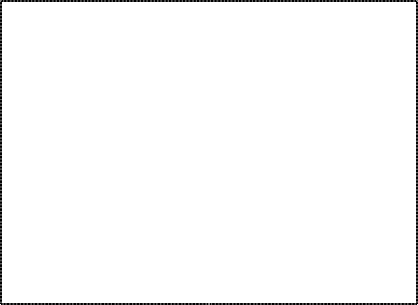 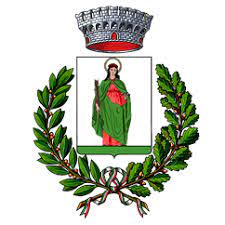 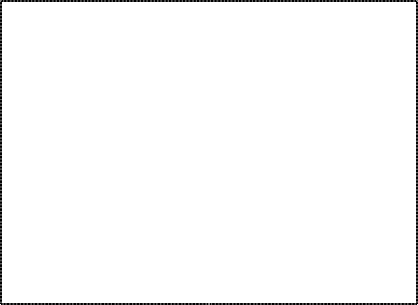                     			P r o v i n c i a   d i   P i s aIl sottoscritto ____________________________________, nato a __________________il ___________residente a _____________________________ via__________________________________ n.c.______CF:________________________________ telefono _____________ cellulare _____________________ e-mail ___________________________________ PEC ________________________________________in qualità di Rappresentante Legale della Società, Ditta, Associazione, altro: ____________________________________________________________________________________denominata___________________________________________________________________________con sede in _________________________ via___________________________________ nc._________CF/PI_______________________________ telefono _____________ cellulare _____________________e-mail ___________________________________ PEC ________________________________________CHIEDEIL RILASCIO della Concessione LA PROROGA della Concessione n. ______ del_________Per l’occupazione di suolo pubblico:ubicata a Santa Luce, in via ________________________________________________ al n.c.__________dati catastali: Foglio di mappa____________ Particella _______________________ Subalterno________per una superficie di m._____________ x m.______________=Totale mq__________________________(per occupazioni frazionate in più porzioni, ovvero aventi sagoma irregolare indicare soltanto l’ammontare complessivo dei mq. dell’occupazione)tipologia di occupazione: ________________________________________________________________________________________________________________________________________________________________________(ad Esempio: Cantiere edile, lavori stradali, ponteggio, sottoservizi, tavoli, sedie, gazebo, nome della manifestazione ecc,)per un periodo dal ____________________al ____________________ totale giorni________________orario: dalle ore _______________________ alle ore _________________  □ permanente 0:00 – 24:00Richiede, inoltre l’emanazione Ordinanza per modifica temporanea della circolazione e della sosta:□ SI              □ NOSe indicato “SI”:Natura del provvedimento richiesto:divieto di sosta senza rimozione	□ divieto di sosta con rimozione coattadivieto di circolazione	□ divieto di circolazione e di sostadivieto di circolazione e di sosta con rimozione coatta	□ senso unico alternatosospensione temporanea della circolazione                             □ variazione del senso di marciaaltro  	COMUNICAI nominativi ed i recapiti dei soggetti impiegati nelle operazioni che motivano la richiesta:Responsabile ditta esecutrice dei lavori _____________________________ cellulare _______________Responsabile segnaletica ________________________________________ cellulare _______________Il sottoscritto, consapevole che in caso di dichiarazione mendace sarà punito ai sensi del Codice Penale secondo quanto prescritto dall’art. 76 del D.P.R. 28.12.2000, n. 445 e successive modifiche ed integrazioni e che qualora dal controllo effettuato emerga la non veridicità del contenuto di taluna delle dichiarazioni rese, decadrà dai benefici conseguiti a seguito del rilascio del provvedimento eventualmente emanato sulla base della dichiarazione non veritiera, ai sensi dell’art. 75 del D.P.R. medesimo.DICHIARAAi fini della richiesta dell’ordinanza:di assumere l’onere e la responsabilità di collocare la segnaletica conforme, almeno 48 ore prima dell’inizio del divieto (l’Ordinanza di modifica temporanea della circolazione e della sosta, della quale la ditta esecutrice dei lavori dovrà accertarsi dell’avvenuta adozione, potrà essere stampata consultando l’Albo Pretorio on line del Comune di Santa Luce);di essere a conoscenza e di attenersi a quanto previsto, in materia di collocazione e manutenzione della segnaletica stradale temporanea, dal Codice della Strada e dal relativo Regolamento di Esecuzione;di essere a conoscenza e di attenersi a quanto previsto in materia di sicurezza del lavoro e dalle normative di settore vigenti;di comunicare al Comando di Polizia Municipale l’avvenuta collocazione della segnaletica (via e-mail a: polizia@comune.santaluce.pi.it).Ai fini dell’occupazione di suolo pubblico:che l’occupazione di suolo pubblico di cui alla presente, è finalizzata all’esecuzione delle opere o  all’avvio delle attività di seguito elencate:OPERE EDILIZIE PER IMMOBILI PRIVATI:eseguibili sulla base dei seguenti titoli abilitativi: (riportare gli estremi di Permesso di Costruire, SCIA, CILA, Autorizzazione Paesaggistica, ecc)____________________________________________________________________eseguibili liberamente, senza rilascio di titoli abilitativi o altri adempimenti, ai sensi delle vigenti normative. (citare eventuali comunicazioni preventive): ____________________________________________________________________ATTIVITA’ COMMERCIALE (VENDITA/SOMMINISTRAZIONE)esercitabile sulla base dei seguenti titoli abilitativi (riportare gli estremi di Licenza di Esercizio, Autorizzazione, DIA, SCIA, ecc)      ____________________________________________________________________MANIFESTAZIONI PUBBLICHE/SPETTACOLIesercitabile sulla base dei seguenti titoli abilitativi (riportare gli estremi di Licenza di Esercizio, Autorizzazione, DIA, SCIA, ecc)      ____________________________________________________________________ALTRO:      ____________________________________________________________________Documentazione da allegare alla richiesta:Planimetria del sito interessato con indicazione dell’occupazione e relative misure.N. 2 marche da bollo da 16,00 euro (compresa quella sul frontespizio della presente richiesta).Documento d’identità del richiedente.Avvertenze:La presente richiesta di Concessione va inoltrata al Comune almeno 10 giorni prima dell’inizio dell’occupazione, o per PEC: pec.comune.santaluce@legismail.it o direttamente all’ufficio protocollo. Il rilascio della Concessione da parte di questo Ufficio avverrà previa presentazione di documentazione che attesti l’avvenuto pagamento. Qualora si renda necessario prorogare l’occupazione il titolare della Concessione ha l’onere di presentare apposita richiesta almeno 5 giorni prima rispetto alla scadenza, utilizzando sempre il presente modello.Il sottoscritto dichiara inoltre di essere informato e rilascia il proprio consenso, ai sensi e per gli effetti del T.U. sulla privacy vigente, al trattamento da parte del Comune, anche con strumenti informatici, dei dati personali contenuti nella presente dichiarazione e nella documentazione allegata, nonché sulla loro diffusione mediante le forme di pubblicazione di legge e mediante comunicazione, anche per il successivo trattamento, ad altri enti o amministrazioni competenti a ricevere e fornire informazioni in relazione alla presente domanda di autorizzazione.(Luogo)              (data) __________                     Il Richiedente